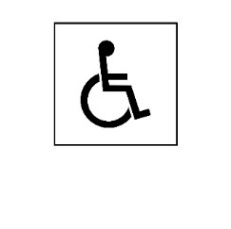 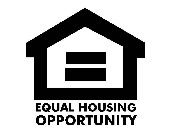 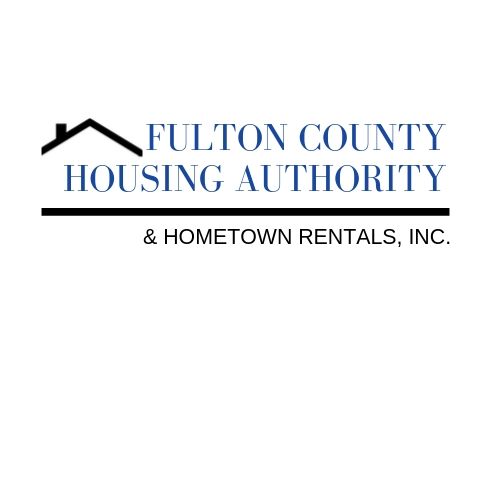 Initial ApplicationCentral Office:250 South Main StreetCanton, IL 61520(309) 647-4120 TTY 1-800-545-1833 ext.831Do you own any stocks and/or bonds, or any other investment accounts? Y/N ____ If yes, please list:_______________________Are you the owner, co-owner or have interest in any real estate or property? i.e. house, mobile home, land, etc. Y/N ____ If yes, please list:_______________________________________________________________________________________________Have you sold or disposed of any real estate or property within the last two years? Y/N ____ If yes, please list: ________________Do you regularly use or own any vehicles? Y/N ____ If yes provide:Vehicle make/model/color:________________________________________________ License #__________________________ Vehicle make/model/color:________________________________________________ License #__________________________ Are you or any member of your household enrolled in classes, full or part time, at a college or other institute of higher education? Y/N _____ If yes, please describe:___________________________________________________________________Do you have any animals? Y/N ____ If yes, please describe:__________________________________________________________Does anyone in your household require any special housing needs as a result of a handicap or disability? Y/N ____ If yes,please describe:__________________________________________________________________________________________Are there any family members who are not listed on this application? Y/N _____ If yes, please explain:____________________I CERTIFY THAT THE INFORMATION ON THIS PRE-APPLICATION IS ACCURATE AND COMPLETE.I certify that the information given to the Fulton County Housing Authority regarding household composition, criminal history/convictions, income and assets is accurate and complete. I understand that false statements or misrepresentations are punishable under Federal Law and grounds for denial of assistance. I understand that it is my responsibility to report in writing all changes in household composition, income, assets, address, local preference eligibility, and any other change that will affect this application.Signature Head of Household:_________________________________________________	Date:____________________Signature of Spouse/Co-Head:_________________________________________________	Date:____________________For Housing Authority Use Only:Application received by: ___________________________________________________ Date: _____________________ Time: ______________Demographic DataThe information regarding race, ethnicity, and sex designation solicited on this application is requested in order to assure the Federal Government that the Federal laws prohibiting discrimination against tenant applicationson the basis of race, color, national origin, religion, sex, familial status, age, and disability are complied with. You are not required to furnish this information but are encouraged to do so. This information will not be used in evaluating your application or to discriminate against you in any way. However, if you choose not to furnish it, the owner/agency is required to note the race, ethnicity, and sex of individual applicants on the basis of visual observation or surname.Ethnicity:Hispanic or Latino _____Not Hispanic or Latino _____Race: (Mark one or more)1. American Indian/Alaska Native _____2. Asian _____3. Black or African American _____4. Native Hawaiian or Other Pacific Islander _____5. White _____Gender:Male _____	Female _____Printed name of Household Member __________________________________________HEAD OF HOUSEHOLDHEAD OF HOUSEHOLDHEAD OF HOUSEHOLDHEAD OF HOUSEHOLDHEAD OF HOUSEHOLDHEAD OF HOUSEHOLDHEAD OF HOUSEHOLDLast Name:                        Last Name:                        First Name:First Name:First Name:First Name:Middle Initial:Physical Address (No P.O. Box):Physical Address (No P.O. Box):Physical Address (No P.O. Box):Physical Address (No P.O. Box):Physical Address (No P.O. Box):Physical Address (No P.O. Box):Physical Address (No P.O. Box):City:City:City:City:State:ZipZipMailing Address (If different):Mailing Address (If different):Mailing Address (If different):Mailing Address (If different):Mailing Address (If different):Mailing Address (If different):Mailing Address (If different):City:City:City:City:State:ZipZipPrimary Phone:Alternate Phone:Alternate Phone:Email:Email:Email:Email:CHOOSE PROGRAM/SITECHOOSE PROGRAM/SITE□  Oaklawn Apartments, 1002 East Oak Street, Canton IL     (2, 3 & 4 bedroom family units)□  Longview High Rise, 414 North 1st Avenue, Canton, IL     (1 & 2 bedroom units for elderly/disabled)□  Maple Manor High-Rise, 250 South Main Street, Canton, IL     (1 bedroom units for elderly/disabled)□  Housing Choice Voucher Program     (Rental Assistance)□  Sunnyland Apartments, Lewistown, IL     (2 bedroom units for elderly/disabled)□  Walters Apartments, Astoria, IL     (2 bedroom units for elderly/disabled)HOUSEHOLD COMPOSITION (use additional sheet if necessary)HOUSEHOLD COMPOSITION (use additional sheet if necessary)HOUSEHOLD COMPOSITION (use additional sheet if necessary)HOUSEHOLD COMPOSITION (use additional sheet if necessary)HOUSEHOLD COMPOSITION (use additional sheet if necessary)HOUSEHOLD COMPOSITION (use additional sheet if necessary)HOUSEHOLD COMPOSITION (use additional sheet if necessary)HOUSEHOLD COMPOSITION (use additional sheet if necessary)First NameM.I.Last NameSSNRelation to HeadDate of Birthmm/dd/yyyyGenderDisability(y/n)1.Head2.Spouse/Co-Head3.4.5.6.BACKGROUND INFORMATION (use additional sheet if necessary)Has anyone in your household ever received rental assistance from this or another authority/agency, or lived in public housing? (Yes/No)_____ If yes please list housing authority/agency: ___________________________________________________________________________________________Have you or anyone in your household ever been evicted from Public or Assisted Housing (including Section 8/HCV)? (Yes/No)______ If yes, please describe:Have you or anyone in your household been found guilty of anything other than minor traffic violations in the last three (3) years? (Yes/No) ______ If yes, please list: _____________________________________________________________________________________________________________Have you or anyone in your household ever been convicted of a felony? (Yes/No) _____ If yes, please list______________________________________
__________________________________________________________________________________________________________________________Are you or is anyone in your household a registered sex offender? (Yes/No) ______ If yes, please list:_________________________________________LOCAL PREFERENCESPlease check the preference(s) that apply to your household. If you cannot prove your eligibility for the preference(s), you will not receive the preferencepoint(s).□ Residency Preference:     Families who qualify for this preference must have a Head, Spouse or Co-Head who lives, works, or has been hired to work in     the PHA jurisdiction (Fulton County, IL).□ Working Preference:     Families who qualify for this preference must have a Head, Spouse or Co-Head who works at least 20 (twenty) hours per week     at or above Illinois minimum wage. (At least three (3) current, consecutive pay stubs must be attached to this application.); OR    A family with a Head and Spouse/Co-Head OR sole member who is elderly (age 62 or older) or disabled (verification must be attached to this    application) also qualifies for this preference.SOURCES OF INCOMEList all sources of gross income for every household member regardless of age.SOURCES OF INCOMEList all sources of gross income for every household member regardless of age.SOURCES OF INCOMEList all sources of gross income for every household member regardless of age.SOURCES OF INCOMEList all sources of gross income for every household member regardless of age.SOURCES OF INCOMEList all sources of gross income for every household member regardless of age.Income SourceIncome SourceIncome SourceIncome SourceIncome SourceFamily MemberSourceAmountFrequency (How Often)Wages or EarningsWages or EarningsSocial Security/SSISocial Security/SSIChild SupportChild SupportAlimony/MaintenanceTANF (cash assistance)UnemploymentPension or other retirementSelf-EmploymentCash support from family/friendsMilitary PayVeterans BenefitsWorkman’s CompensationSNAP (Food stamps)OtherASSET INFORMATION Use additional sheet if necessaryASSET INFORMATION Use additional sheet if necessaryASSET INFORMATION Use additional sheet if necessaryASSET INFORMATION Use additional sheet if necessaryType of AccountName of Bank or Financial InstitutionCurrent Balance or ValueInterest RateCheckingSavingsOther: _____________Other: _____________WARNING: Title 18, Section 1001 of the United States Code, states that a person who knowingly and willingly makes false or fraudulent statements toany Department or Agency of the US Government is guilty of a felony.